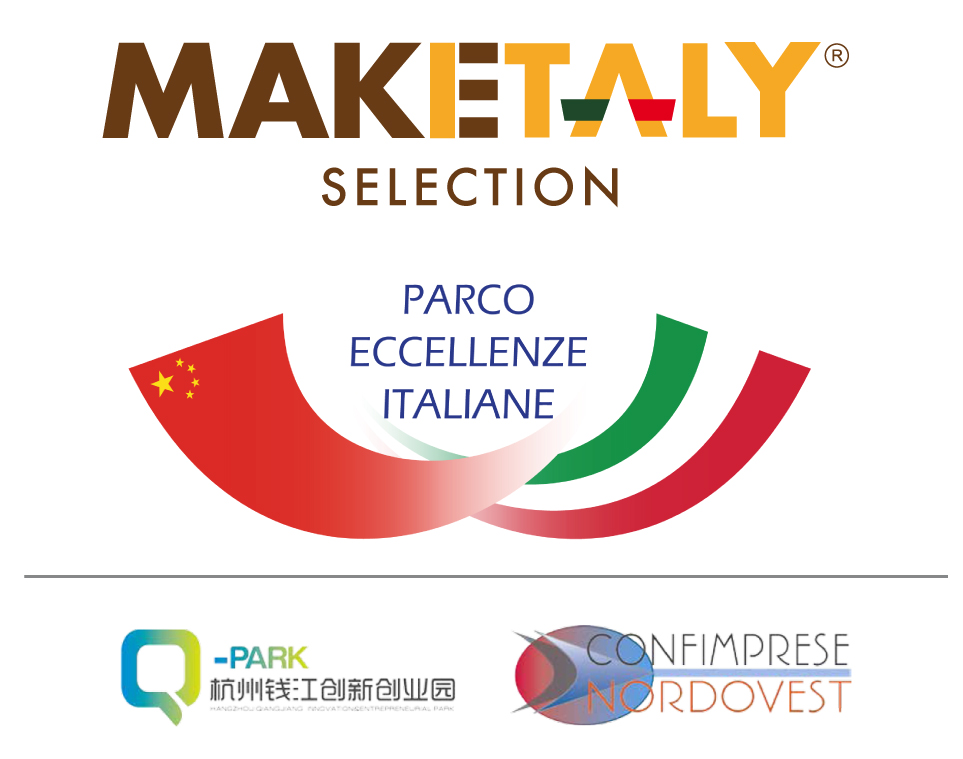 Lettera di	Intenti non impegnativaLa sottoscrittaLa sottoscritta società/ditta ……………………………………….…………………………………Cod.Fisc./P.Iva………………………………………………………………………………………capitale sociale Euro	………..……………..………………………………………………….…….     sede legale……………………………………………………………………....……………………   attività ………………………..………………………………………………………………..…….Sito web..………………………………………………………………………………………..…...Tel..………………………………………………………………………………………..…………Mail.……………………………………….........................................................................................in persona del Legale Rappresentante , Sig. ……………………………………………………….., Cod. Fisc……………………………………………………………………………………….…….Presa visione integrale del progetto “Parco delle eccellenze italiane” attraverso il link web : www.makeitalyselection.com , coordinato e promosso dall’organizzazione Make Italy selection in collaborazione con la Confimprese NordOvest in partenariato con la municipalità di Hangzhou, per la promozione e commercializzazione  delle aziende italiane in Cina e dei loro prodotti e servizi “Made in Italy”manifesta con la presente il proprio interesse a partecipare al progetto e chiede, pertanto, di essere ammessa ai fini della promozione e commercializzazione dei prodotti e/o servizi qui di seguito elencati:……………………………………………………………………………………………………………………………………………………………………………………………………………………………………………………………………………………………………………………………………………………………………………………………………………………………………………………………………………………………………………………………………………………………………………………………………………………………………………………………………………………………………………………………………………………………………………………………………………………………………………………………………………………Questa lettera non è vincolante. Tutti i termini e le condizioni dell’eventuale accordo, contenuti nel contratto, saranno valutati dalla nostra azienda. La Confimprese NordOvest si riserva il diritto, a proprio insindacabile giudizio, di ammettere la sottoscritta nel progetto di cui sopra. La sottoscritta autorizza espressamente l’organizzazione “Make Italy selection” a comunicare a terzi il nostro interessamento al progetto “Parco delle eccellenze italiane”.Luogo e data .....................................Il Legale Rappresentante .......................................................(timbro e firma)Lettera di intenti non costituisce impegno contrattualeIl sottoscritto si riserva il diritto di aderire o meno una volta analizzato il contratto.Dopo aver compilato la lettera d’intenti  in tutte le sue parti, inviare il documento:via mail a: estero@makeitalyselection.comIMMOBILTURIST VACANZE S.R.L.Via Principe Amedeo, 20/B73033 Corsano (Le) – Italywww.makeitalyselection.comp.iva: 031094907